SECTOR BANCARIOMuy positivo desempeño de las acciones del sector FINANCIERO.Macro cierra en $ 251,85 positiva el 12.51% respecto del cierre anterior y en N.Y. queda en us$ 56.11 subiendo el 16.17% en la semana.GGAL cierra en $ 123,15 positiva el 7.37% respecto del cierre semanal anterior, en N.Y. quedó en us$ 27.41 con suba de 7.11%. Francés queda en $ 142,05 subiendo 5.77% y en N.Y. cierra en us$ 9.48 arriba el      8.59% respecto del cierre semanal anterior.SUPV cierra en $ 54,35 arriba el 3.82%, su adr queda en us$ 6.09 positivo el               1.67%.VALO cierra en $ 6,87 con suba de 13.93%BYMA, que, si bien, no es una entidad financiera pero se encuentra íntimamente vinculada, cierra en $ 290,50 subiendo el 9.62%.EVOLUCION DE LOS ACTIVOS EN LA SEMANA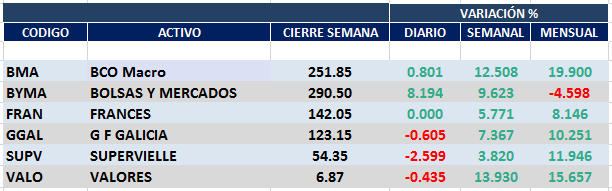 GF GALICIA (Cierre al 07/06/19 $ 123,15)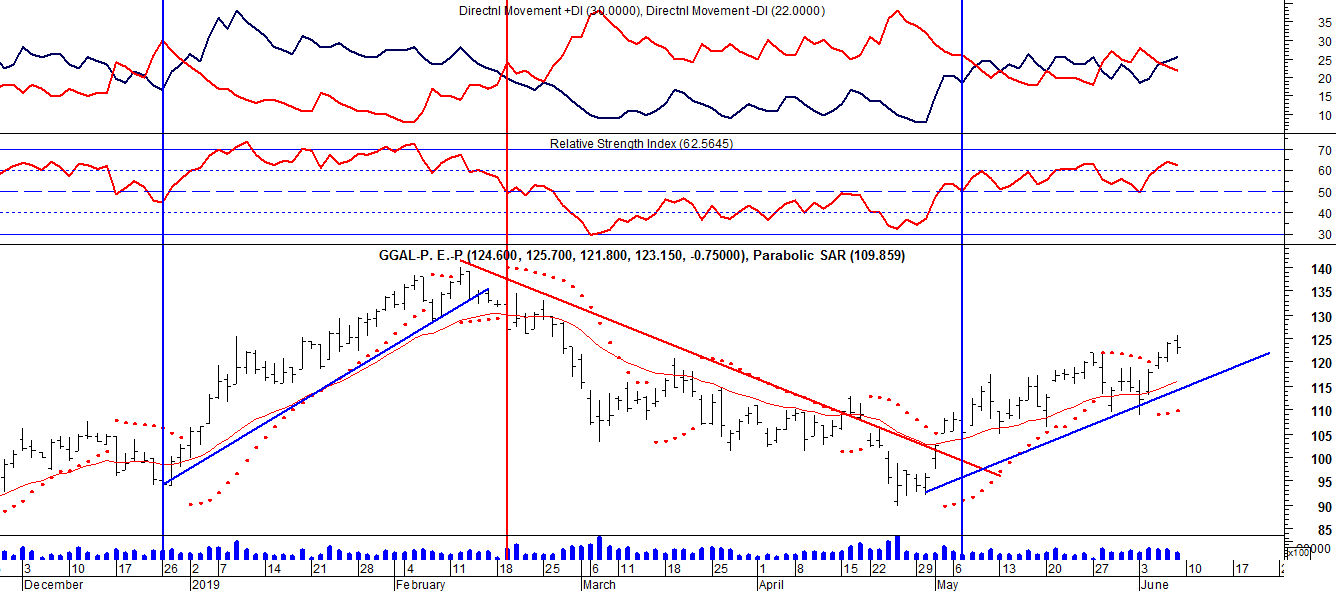 BMA (Cierre al 07/06/19 $ 251,85)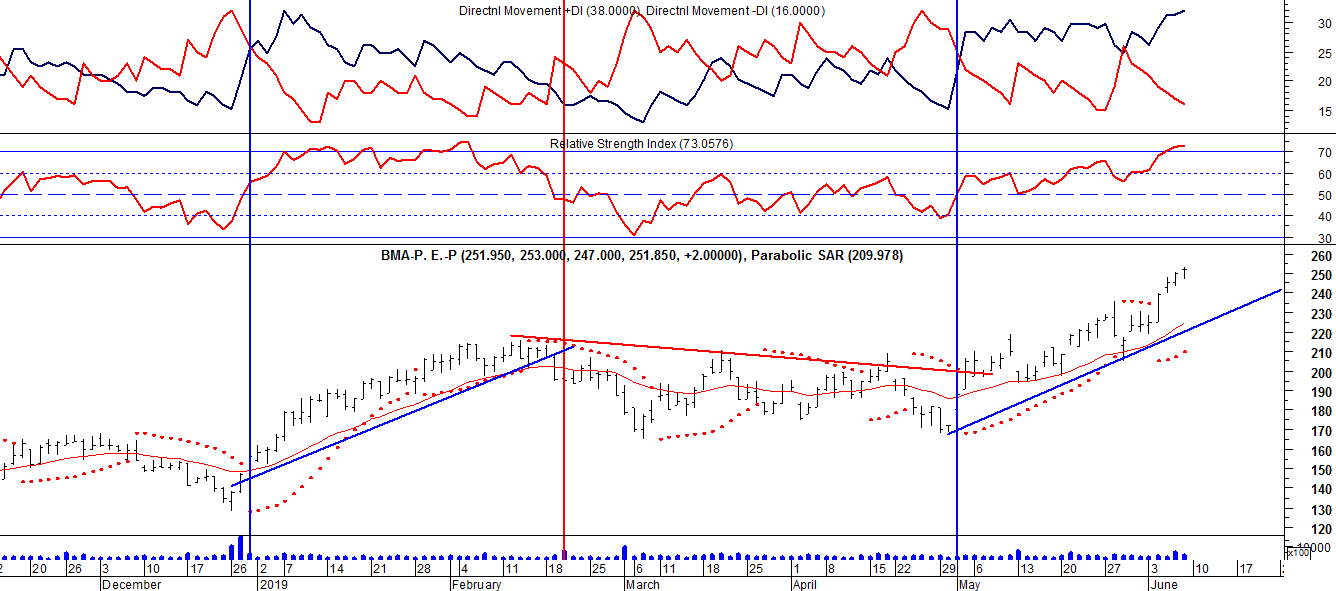 Señal de venta el 08/09 en $ 116.70.		Señal de compra el 26/09 en $ 115.35.Señal de venta el 25/10 en $ 120,25.Señal de compra el 03/01 en $ 110.Señal de venta el 14/06 en $ 143.Señal de compra el 21/06 en $ 142.Señal de venta el 01/11 en $ 213.60.Señal de compra el 06/12 en $ 196.Señal de venta el 26/01 en $ 214Señal de compra el 15/02 en $ 210.Señal de venta el 13/04 en $ 217.FRANCES (Cierre al 07/06/19 $ 142,05)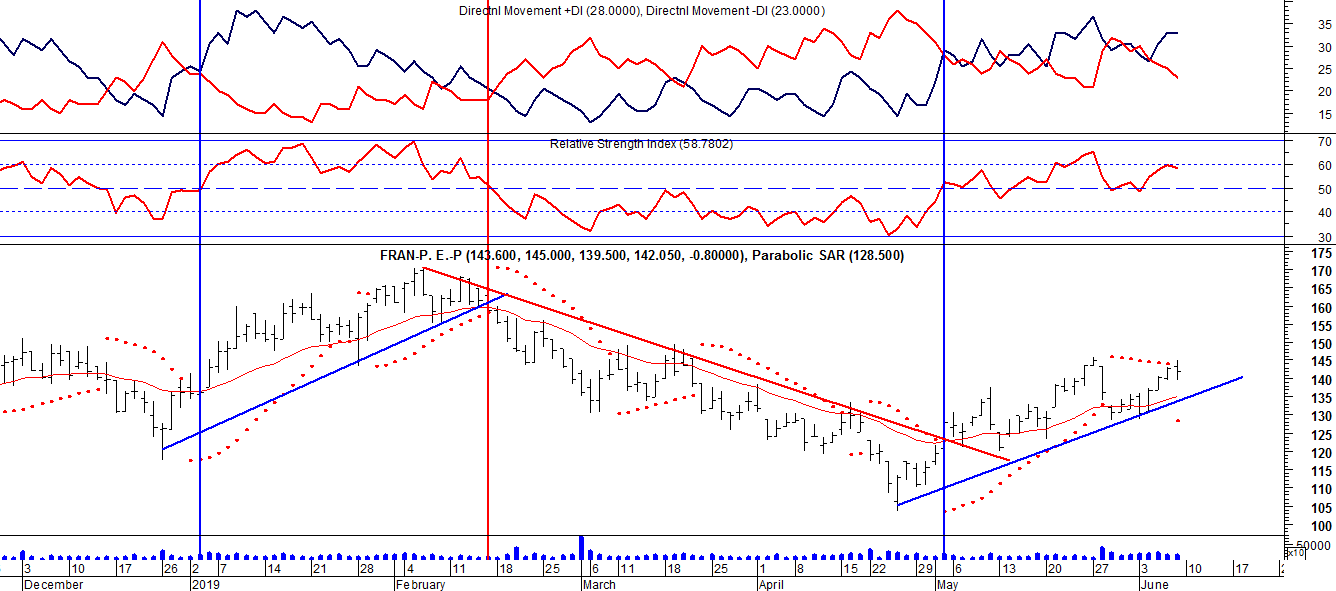 Señal de compra el 23/08 en $ 101.50.Potencial señal de venta el 08/09 en $ 102.Señal de compra el 27/09 en $ 100,50.Señal de venta el 28/10 en $ 102.50Señal de compra el 30/12 en $ 93.        Se mueve lateral, sin tendencia.Señal de venta el 15/02 en $ 98.10.Señal de compra el 16/03 en $ 93.95.Señal de venta el 11/04 en $ 96.80.Señal de compra el 23/05 en $ 94,50.Señal de venta el 07/07 en $ 102,45.Señal de compra el 11/08 en $ 93.70.Señal de venta el 10/11 en $ 122.SUPERVIELLE (Cierre al 07/06/19 $54,35)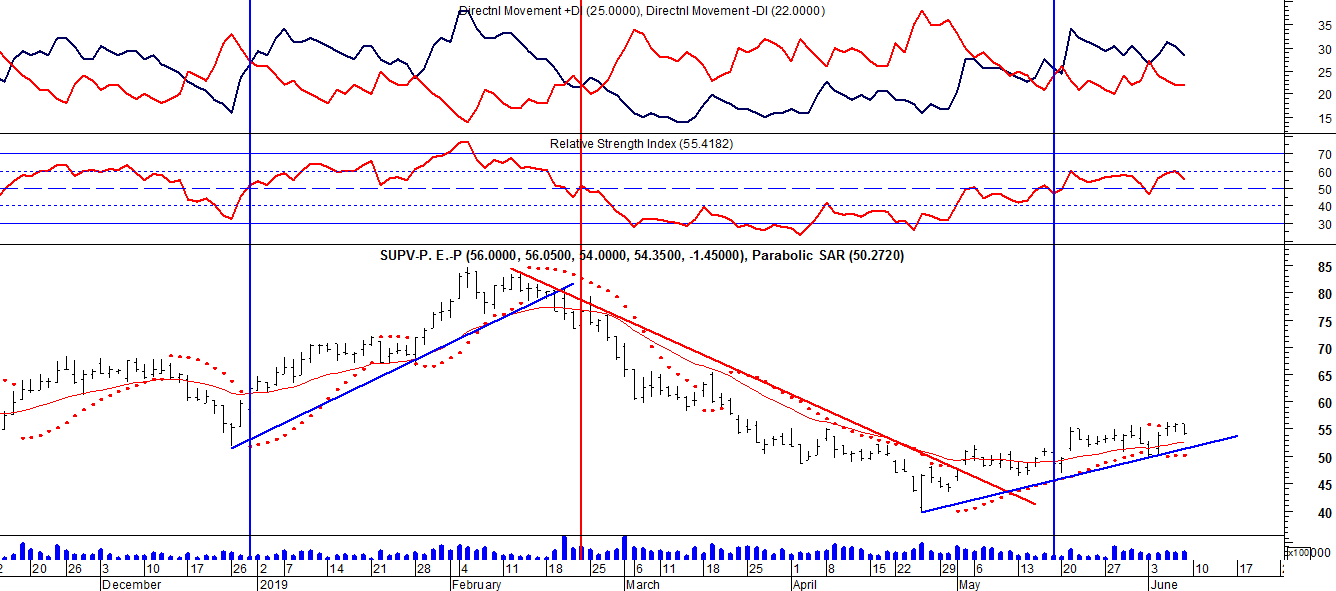 BYMA (Cierre al 07/06/19 $290,50)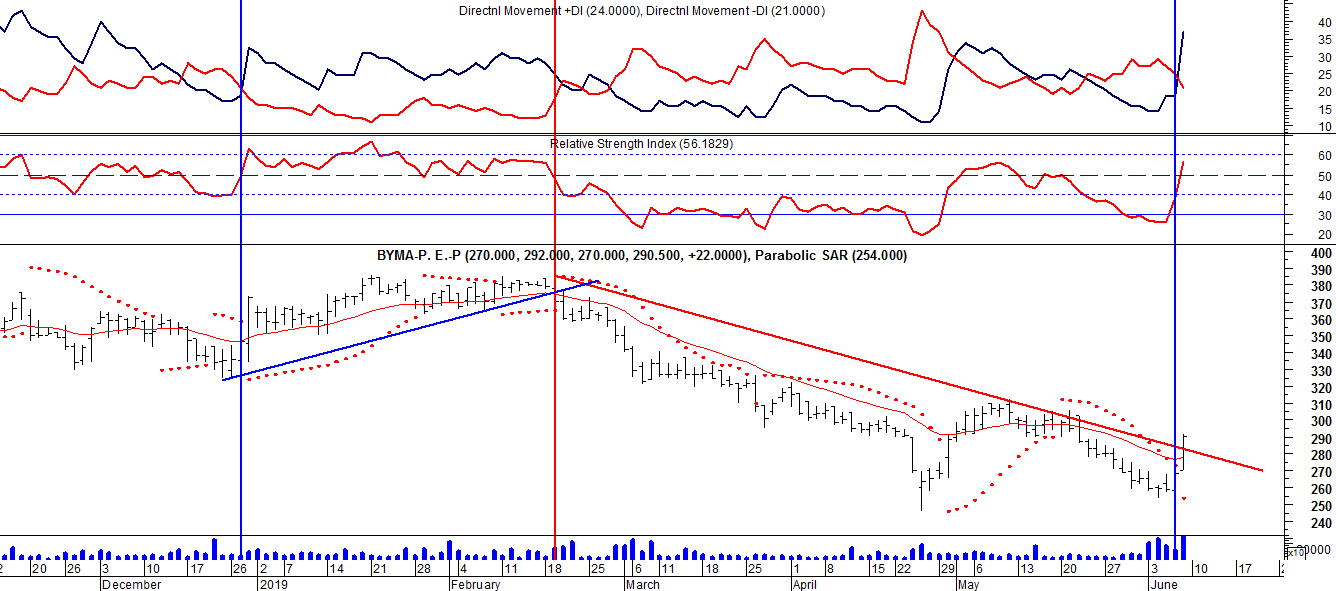 Señal de venta el 17/04 en $ 390,00.Señal de compra el 19/09 en $ 370,00.Señal de venta el 04/10 en $ 360,00.Señal de compra el 02/11 en $ 350,00.Señal de venta el 20/11 en $ 370.00.Señal de compra el 27/12 en $340.00.Señal de venta el 19/02 en $ 380.00.Potencial señal de compra el 07/06 en $ 290.00.VALO (Cierre al 07/05/19 $ 6,87)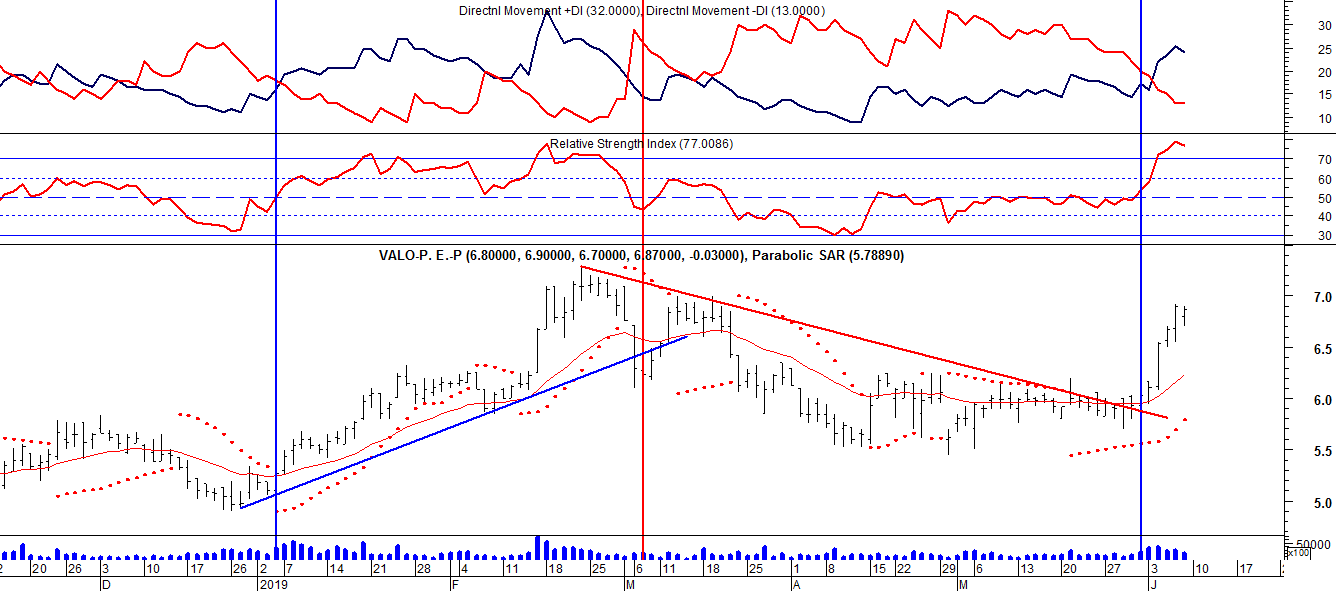 Señal de venta el 02/02 en $ 8,20.Potencial señal de compra el 14/09 en $ 5,55.Señal de venta el 03/10 en $ 6,00.Señal de compra el 08/01 en $ 5.50.Señal de venta el 06/03 en $ 6.60.Señal de compra el 03/06 en $ 6.10.